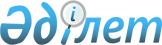 О некоторых вопросах административно-территориального устройства города УральскСовместное постановление акимата Западно-Казахстанской области от 18 марта 2020 года № 48 и решение Западно-Казахстанского областного маслихата от 18 марта 2020 года № 33-12. Зарегистрировано Департаментом юстиции Западно-Казахстанской области 20 марта 2020 года № 6093
      В соответствии с Законом Республики Казахстан от 23 января 2001 года "О местном государственном управлении и самоуправлении в Республике Казахстан", Законом Республики Казахстан от 8 декабря 1993 года "Об административно-территориальном устройстве Республики Казахстан" и с учетом мнения представительных и исполнительных органов города Уральск, акимат Западно-Казахстанской области ПОСТАНОВЛЯЕТ и Западно-Казахстанский областной маслихат РЕШИЛ:
      1. Внести следующие изменения в административно-территориальное устройство города Уральск:
      образовать поселок Деркул города Уральск с административным центром в поселке Деркул, включив в его состав населенные пункты Ливкино, Кардон, Маштаково, Ветелки, Кумыска, Ускен ауыл, Новостройка-Кумыска.
      2. Руководителю аппарата областного маслихата (Е.Калиев) обеспечить государственную регистрацию данного совместного постановления и решения в органах юстиции.
      3. Настоящее совместное постановление и решение вводится в действие по истечении десяти календарных дней после дня их первого официального опубликования.
					© 2012. РГП на ПХВ «Институт законодательства и правовой информации Республики Казахстан» Министерства юстиции Республики Казахстан
				
      Аким Западно-Казахстанской области

Г. Искалиев

      Председатель сессии

С. Потиченко

      Секретарь маслихата

М. Құлшар
